Сумська міська радаVIІ СКЛИКАННЯ XXIII СЕСІЯРІШЕННЯвід 29 березня 2017 року № 1837-МРм. СумиРозглянувши звернення громадянки, надані документи, відповідно до протоколу засідання постійної комісії з питань архітектури, містобудування, регулювання земельних відносин, природокористування та екології Сумської міської ради від 19.01.2017 № 56, статей 12, 40, 118, 121 Земельного кодексу України, керуючись пунктом 34 частини першої статті 26 Закону України «Про місцеве самоврядування в Україні», Сумська міська рада ВИРІШИЛА:	Надати дозвіл на розроблення проекту землеустрою щодо відведення земельної ділянки у власність Гордієнко Марині Вікторівні (2947107642) за адресою: м. Суми, проспект Козацький, орієнтовною площею 0,1000 га для будівництва і обслуговування жилого будинку, господарських будівель і споруд за рахунок земель житлової та громадської забудови Сумської міської ради.Сумський міський голова                                                                    О.М. ЛисенкоВиконавець: Клименко Ю.М.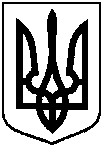 Про надання дозволу на розроблення проекту землеустрою щодо відведення земельної ділянки члену сім’ї загиблого учасника АТО Гордієнко М.В.